Todays focus will be on inverted commas (speech).Complete the tasks (5) below BEFORE completing the extended writing task.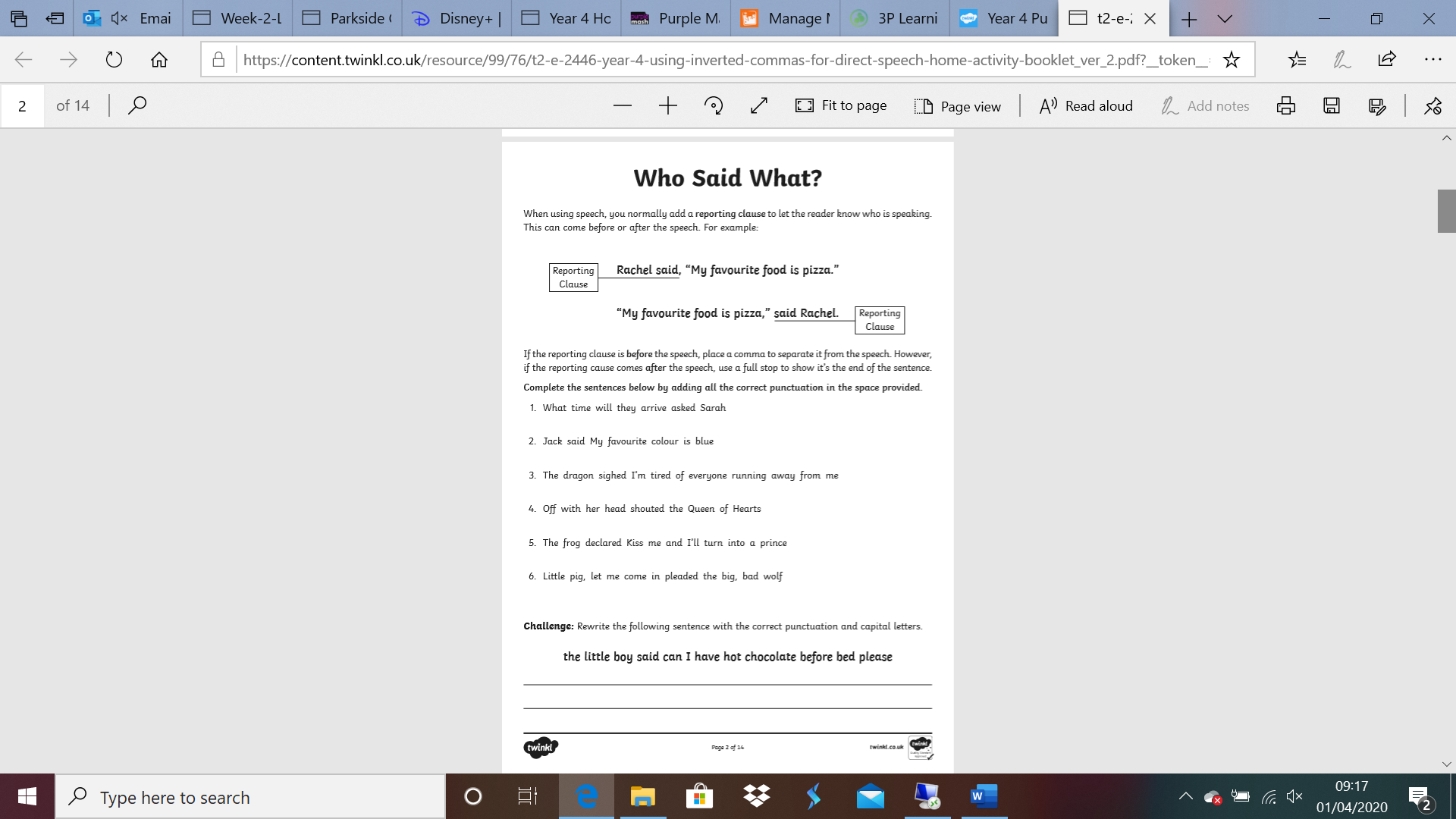 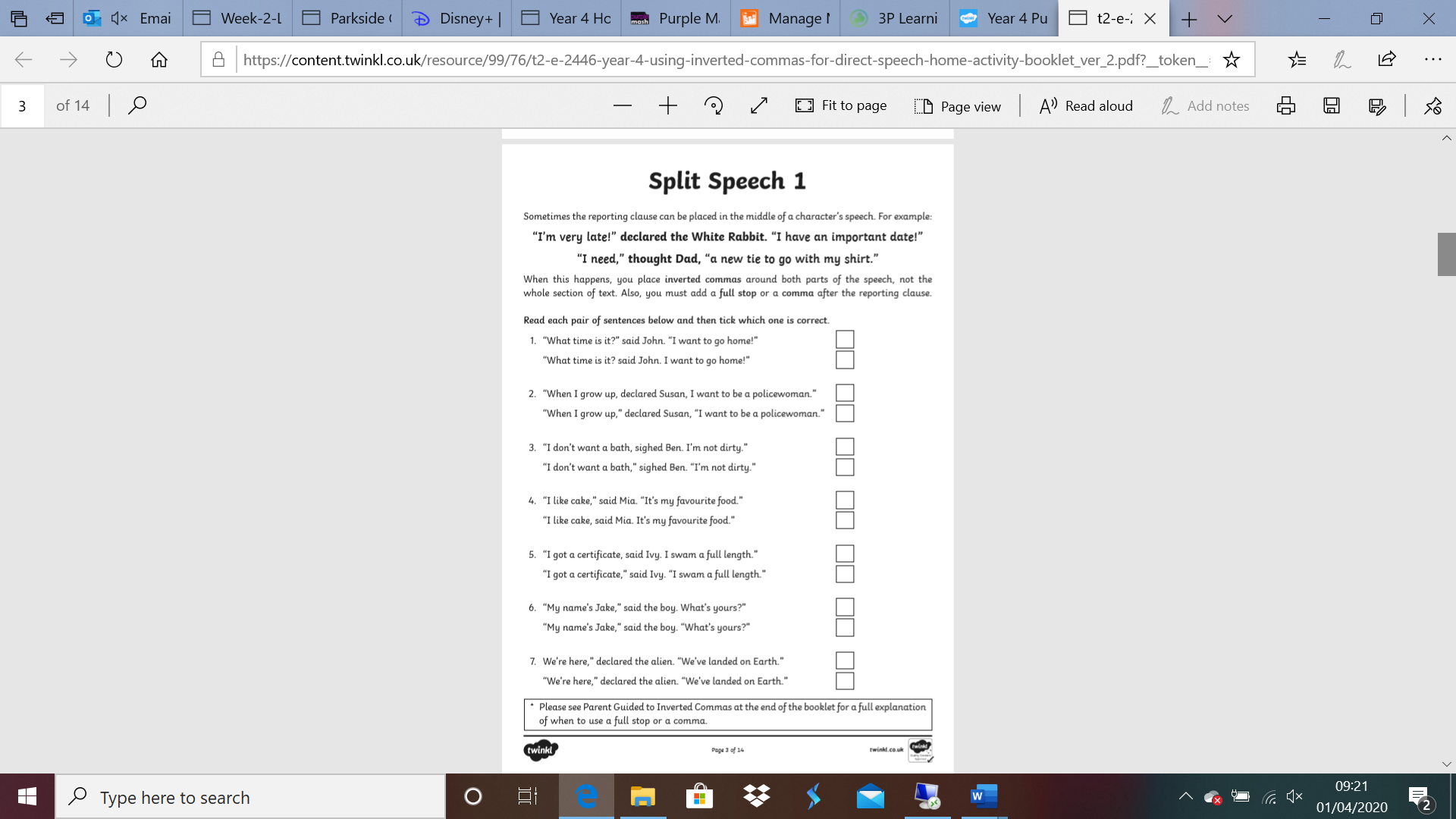 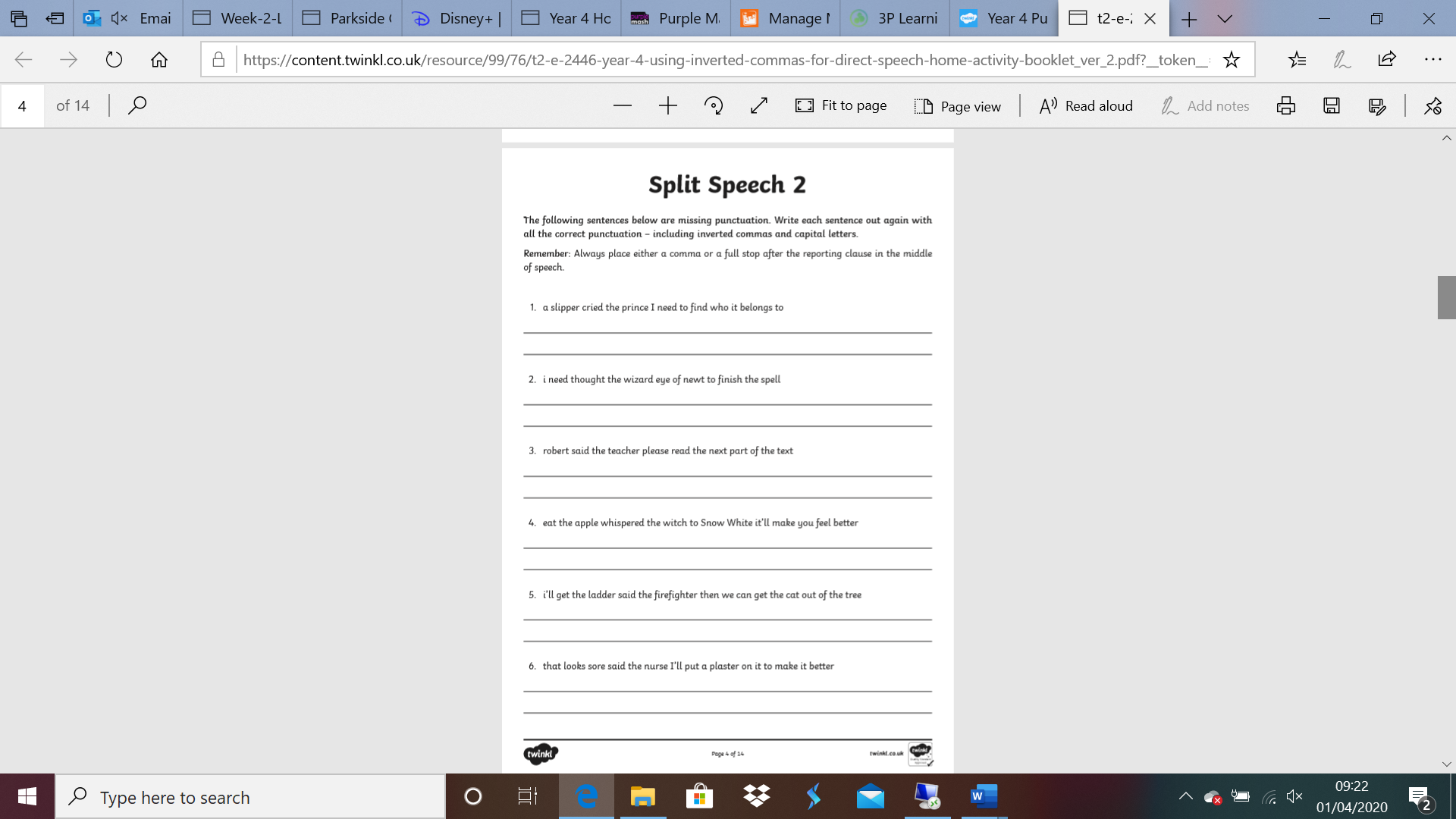 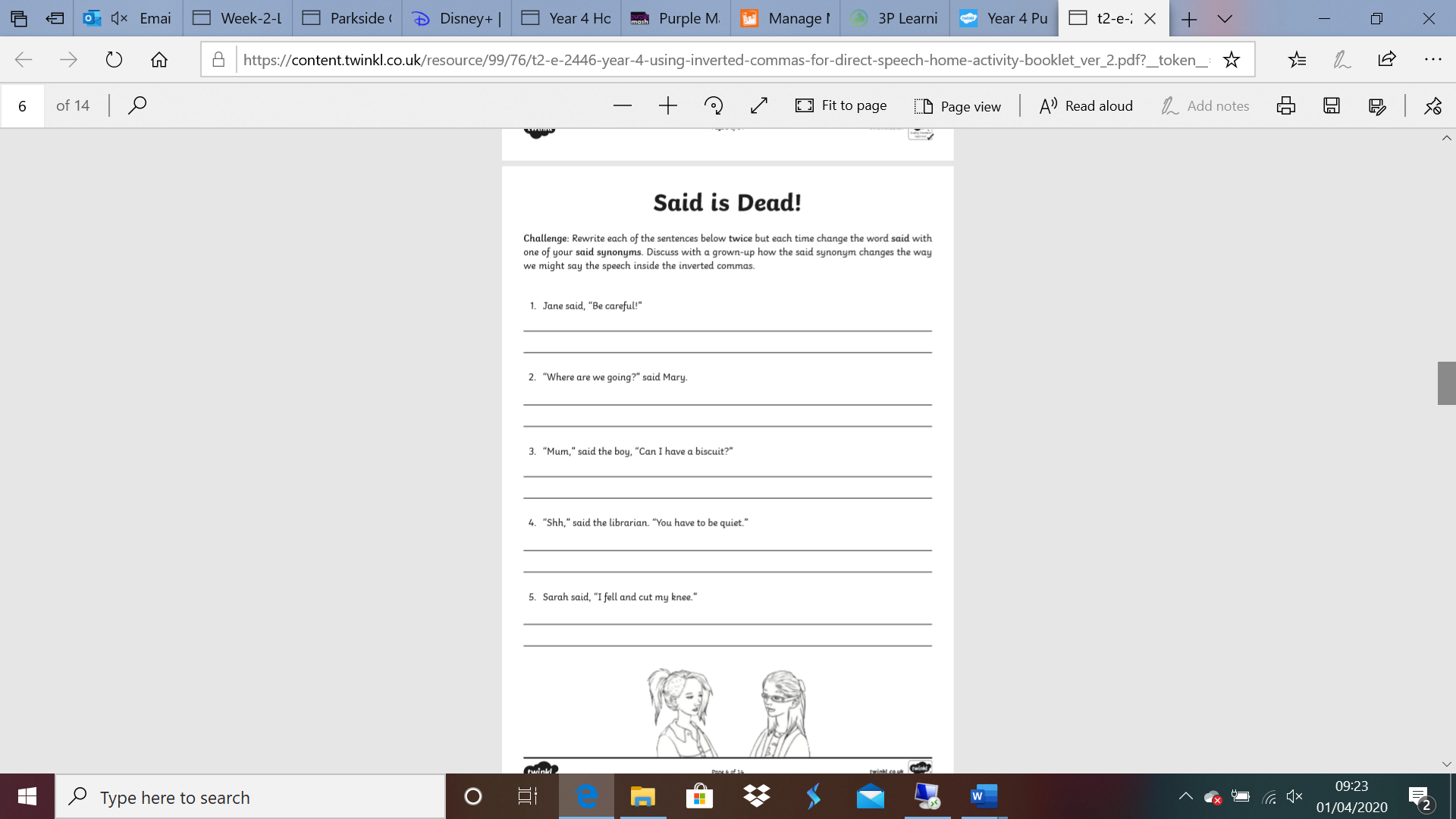 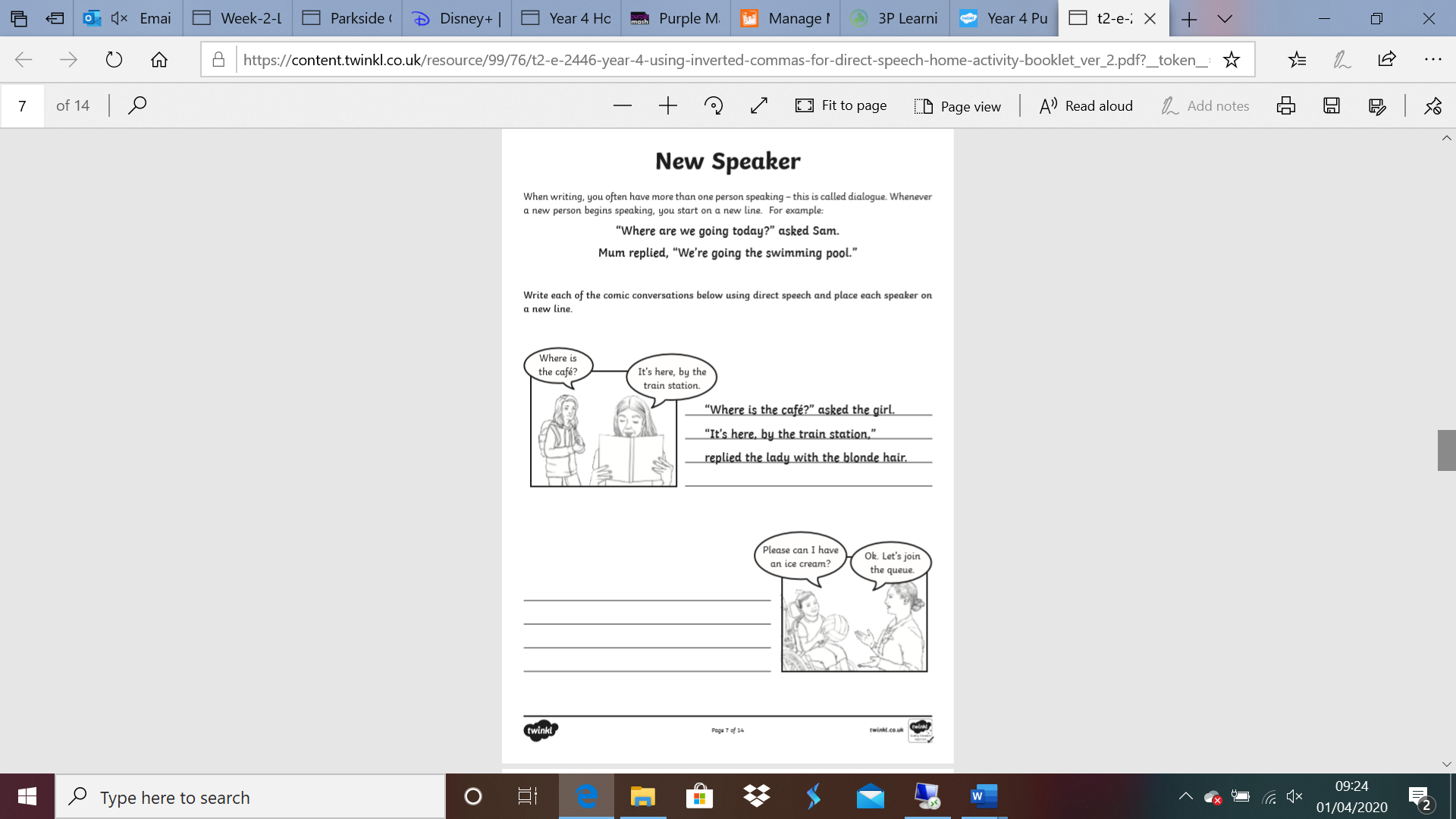 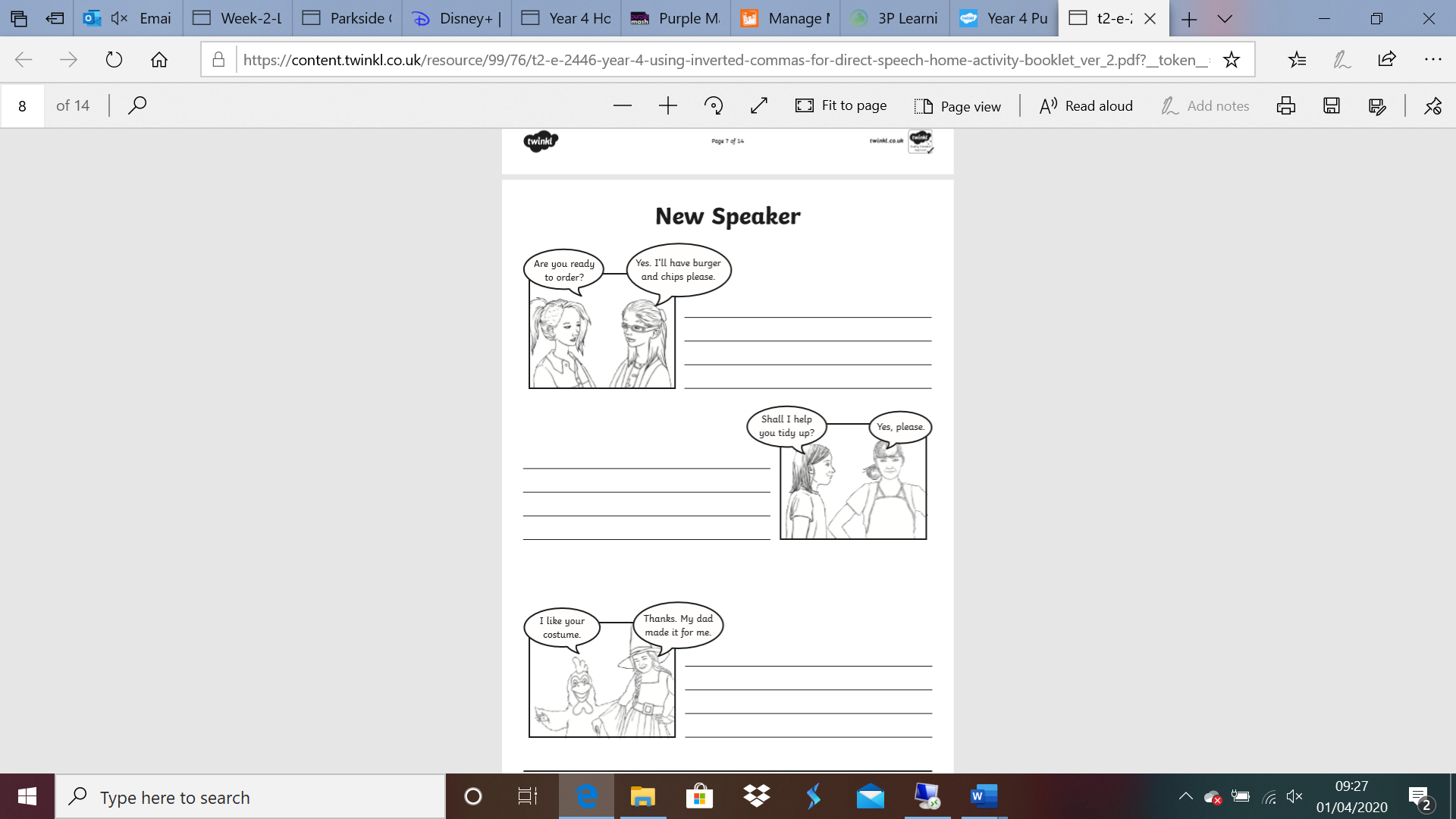 